Year BSpring  1 Year BSpring 2Topic The British Empire 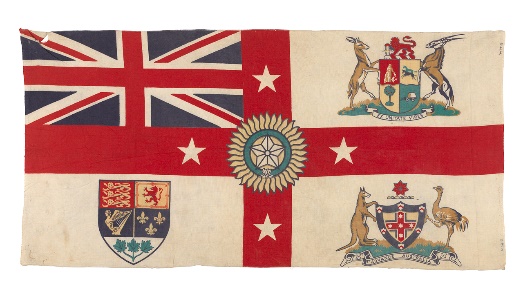 Topic How is India saving the Tiger?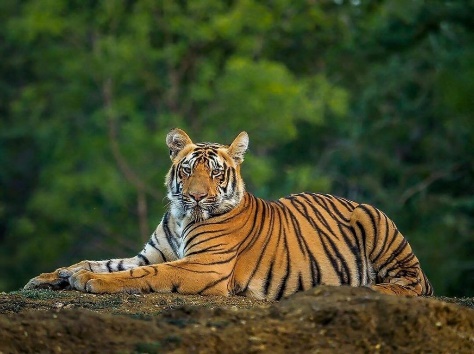 Enquiry Questions Why did Britain once rule the largest empire the world has ever seen?Why did Britain want an empire? Why has the British Empire all but disappeared? Was the British Empire a force for good or evil?Enquiry QuestionsHow is India saving the Tiger?Virtuesfortitude, temperance, and justice. Virtuesfortitude, temperance, and justice.Link with Catholic Social TeachingParticipationLink with Catholic Social TeachingCommon GoodUN Sustainable Development Goals 9. Industry, innovation, infrastructureUN Sustainable Development Goals16. Peace, justice and strong institutionsTexts to support learningYoung Commonwealth website at www.youngcommonwealth.org/our-story/.The History of Britain - UsborneTexts to support learninghttps://kids.britannica.com/kids/article/tiger/353858Trips/visitors/events to enhance learningAnimal Encounters Trips/visitors/events to enhance learningPaignton Zoo or guest speakerScience – Evolution and AdaptationScience- Living things in their habitatHistory – The British EmpireGeography- How is India saving the Tiger?PSHCE- PHSCE- RE – Gift/ CommunityRE- Giving and Receiving/Self disciplineMusic- How Does Music Improve Our World?Gaining confidence through performance – Disco FeverMusic- Art – Digital ArtArt- DT -  DT – Frames and structures – photo framesComputing - Computing- Design write and debugFrench -French PE – ball gamesPE – team games/ athletics